Annex 2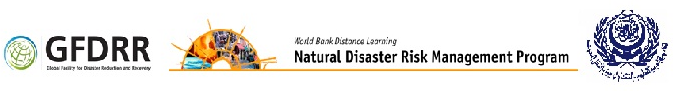 Comprehensive Disaster Risk Management Framework Course January 16 –February 19, 2012Application FormPersonal InformationPersonal InformationPersonal InformationPersonal InformationPersonal InformationPersonal InformationPersonal InformationPersonal InformationPersonal InformationPersonal InformationFirs Name........................................................................................................................................................................................................................................................................................................................................................................................................................................................................................................................................................................................................................................................................................................................................................................................................................................................................................................................................................................................................................................................................................................................Family Name........................................................................................................................................................................................................................................................................................................................................................................................................................................................................................................................................................................................................................................................................................................................................................................................................................................................................................................................................................................................................................................................................................................................TitleProf.  [....]Prof.  [....]Prof.  [....]Dr.  [....]Mr. [....]Mr. [....]Mr. [....]Mrs. [....]Ms. [....]Organization........................................................................................................................................................................................................................................................................................................................................................................................................................................................................................................................................................................................................................................................................................................................................................................................................................................................................................................................................................................................................................................................................................................................Position........................................................................................................................................................................................................................................................................................................................................................................................................................................................................................................................................................................................................................................................................................................................................................................................................................................................................................................................................................................................................................................................................................................................ContactsContactsContactsContactsContactsContactsContactsContactsContactsContactsOffice TelOffice Tel....................................................................................................................................................................................Fax........................................................................................................................................................................Cell TelCell Tel........................................................................................................................................................................................................................................................................................................................................................................................................................................................................................................................................................................................................................................................................................................................................................................................................................................................................................................................................................................E-Mail AddressE-Mail Address........................................................................................................................................................................................................................................................................................................................................................................................................................................................................................................................................................................................................................................................................................................................................................................................................................................................................................................................................................................AddressAddress................................................................................................................................................................................................................................................................................................................................................................................................................................................................................................................................................................................................................................................................................................................................................................................................................................................................................................................................................................................................................................................................................................................................................................................................................................................................................................................................................................................................................................................................................................................................................................................................................................................................................................................................................................................................................................................................................................................................................Application InformationApplication InformationApplication InformationApplication InformationApplication InformationApplication InformationApplication InformationApplication InformationApplication InformationApplication InformationHow did you hear about the Course?How did you hear about the Course?How did you hear about the Course?Internet   [....]                        friend [....]                Other [....] Please Specify ...........................................................................Internet   [....]                        friend [....]                Other [....] Please Specify ...........................................................................Internet   [....]                        friend [....]                Other [....] Please Specify ...........................................................................Internet   [....]                        friend [....]                Other [....] Please Specify ...........................................................................Internet   [....]                        friend [....]                Other [....] Please Specify ...........................................................................Internet   [....]                        friend [....]                Other [....] Please Specify ...........................................................................Internet   [....]                        friend [....]                Other [....] Please Specify ...........................................................................Education Background?, Please specify yearEducation Background?, Please specify yearEducation Background?, Please specify year........................................................................................................................................................................................................................................................................................................................................................................................................................................................................................................................................................................................................................................................................................................................................................................................................................................................................................................................................................................................................................................................................................................................................................................................................................................................................................................................................................................................................................................................How the course reflects your interests, background and career objectives?How the course reflects your interests, background and career objectives?How the course reflects your interests, background and career objectives?........................................................................................................................................................................................................................................................................................................................................................................................................................................................................................................................................................................................................................................................................................................................................................................................................................................................................................................................................................................................................................................................................................................................................................................................................................................................................................................................................................................................................................................................Why have you chosen this course?Why have you chosen this course?Why have you chosen this course?........................................................................................................................................................................................................................................................................................................................................................................................................................................................................................................................................................................................................................................................................................................................................................................................................................................................................................................................................................................................................................................................................................................................................................................................................................................................................................................................................................................................................................................................